Publicado en 47001 / Valladolid el 30/09/2013 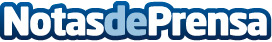 Un otoño de belleza y estilo con las nuevas secciones de Magazinespain.comEl portal de noticias refuerza los contenidos para mujer con la incorporación de dos apartados de consejos de moda y cosméticaDatos de contacto:Ester González - Bayón ConsultingAgencia de Comunicación en Internet983 352 946Nota de prensa publicada en: https://www.notasdeprensa.es/un-otono-de-belleza-y-estilo-con-las-nuevas-secciones-de-magazinespaincom Categorias: Industria Farmacéutica Moda Comunicación Marketing Televisión y Radio Entretenimiento E-Commerce Belleza http://www.notasdeprensa.es